Fruits and Vegetables: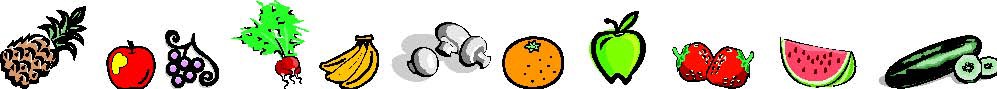 Fruits and Vegetables:Fruits and Vegetables:Fruits and Vegetables:Fruits and Vegetables:Fruits and Vegetables:Fruits and Vegetables:DateType ofProducePounds, Cases,Each, Etc. ServedServing SizeLeftovers UsedWhere/WhenLeftoversDiscardedCommentsComments (Please make note of nutrition education provided, special events or projects for the month):Comments (Please make note of nutrition education provided, special events or projects for the month):Comments (Please make note of nutrition education provided, special events or projects for the month):Comments (Please make note of nutrition education provided, special events or projects for the month):Comments (Please make note of nutrition education provided, special events or projects for the month):Comments (Please make note of nutrition education provided, special events or projects for the month):Comments (Please make note of nutrition education provided, special events or projects for the month):